Chocolate – The Bitter Truth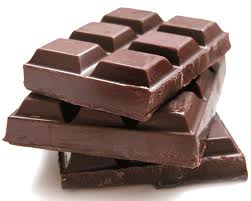 During the video, answer the following questions:1. Name some multinational companies that sell chocolate: __________________________________________________________________________________2. Where in the world produces the most chocolate?__________________________________________________________________________________3. How much of the world’s chocolate comes from here?__________________________________________________________________________________4. Why is it produced here?____________________________________________________________________________________________________________________________________________________________________5. How many there depend on chocolate for their income?__________________________________________________________________________________6. What problems are there for the cocoa bean farmers?__________________________________________________________________________________________________________________________________________________________________________________________________________________________________________________________________________________________________________________________________________________________________________________________________________________________7. What’s the average salary there per year?__________________________________________________________________________________8. What’s it like to live in the community villages there?________________________________________________________________________________________________________________________________________________________________________________________________________________________________________________________________________________________________________________________________________ 9. What profits did the chocolate industry make in a year?__________________________________________________________________________________10. Who is the world’s biggest consumer of chocolate?__________________________________________________________________________________